																				 																						                    																	Disahkan	: di   Tasikmadu,                          Tanggal	:  4 Januari 2021												           				           CAMAT TASIKMADU										                         			                       JUNAIDI PURWANTO, SH., MM																		          Pembina Tk I                                                                                                                                                                                          NIP.19680607 199303 1 004                                                                                                                                                                                                                                                      ..-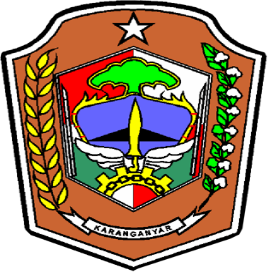 STANDAR OPERASIONAL PROSEDUR IZIN MENDIRIKAN BANGUNAN ( IMB )PEMERINTAH KABUPATEN KARANGANYARKECAMATAN TASIKMADU2021KECAMATAN TASIKMADUKABUPATEN KARANGANYARJALAN AHMAD YANI NO. 2 TASIKMADUPEMERINTAH KABUPATEN KARANGANYARKECAMATAN TASIKMADUNomor                              : 503/   /1/2020Tanggal Pembuatan       : 4 Januari 2020Tanggal Revisi                 : 4 Januari 2021Tanggal Efektif                : 4 Januari 2021Disahkan Oleh                :                                    CAMAT  TASIKMADU                                                                       KABUPATEN KARANGANYAR                                                            JUNAIDI PURWANTO, SH., MM.                                                               PEMBINA TK. I                                                   NIP. 19680607 199303 1 004PEMERINTAH KABUPATEN KARANGANYARKECAMATAN TASIKMADUNama SOP          :  Izin Mendirikan Bangunan ( IMB )Dasar HukumKualifikasi Pelaksana1. Perbup Karanganyar Nomor 19 Tahun 2019 tentang Perubahan atas Peraturan Daerah Kabupaten karanganyar Nomor 1 Tahun 2013 tentang Tata Ruang Wilayah Kabupaten karanganyar Tahun 201-2032 2. Perbup Karanganyar Nomor 93 Tahun 2018 tentang Penyelenggaraan Bangunan Gedung 3. Perbup Karanganyar No. 16 Tahun 2019 tentang Pendelegasian Kewenangan di Bidang Perizinan dan Non Perizinan kepada Kepala Dinas Penanaman Modal dan Perizinan Terpadu Satu Pintu Kabupaten Karanganyar.1. Memiliki kemampuan administrasi kantor2. Memahami aturan tentang administrasi perizinan3. Memiliki kemampuan berkomunikasi yang baik4. Memiliki Kemampuan mengoperasikan komputer5. Berpenampilan menarikKeterkaitan SOPPeralatan/Perlengkapan1. Alat Tulis Kantor                                     4. Kendaraan2. Form 1                                                      5. Jaringan internet3. Perangkat Komputer                             6. Stempel verifikasiPeringatanPencatatan & PendataanJika SOP tidak dilaksanakan dimungkinkan pengelolaan Pelayanan Dispensasi Izin Mendirikan Bangunan (IMB).  tidak dapat terlaksana sesuai ketentuanPersyaratan pelayanan Dispensasi IMB yaitu : Formulir bermaterai, Fc. KTP pemohon, Fc. lunas pajak PBB; Fc. Sertifikat tanah, SDurat Pernyataan Kepemilikan tanah, Surat Pernyataan Kondisi bangunan, Gambar Denah Bangunan, Gambar Situasi bangunan, Foto Bvangunan tampak depan, Surat Kuasa Bermeterai cukup apabila tidak dapat mengurus sendiri.NO.KEGIATANPELAKSANAPELAKSANAPELAKSANAPELAKSANAPELAKSANAPELAKSANAPELAKSANAMUTU BAKUMUTU BAKUMUTU BAKUNO.KEGIATANPemohonPetugas Loket/ InformasiTim TeknisPetugas Pengolah DataSekretaris CamatCamatPetugas AdministrasiKelengkapanWaktuOutput1.Pemohon mendatangi loket Khusu Dispensasi IMB di Kantor Kecamatan domisili pemohon ---2.Pemohon mengisi Formulir Permohonan beserta kelengkapan kepada Front OfficeForm 110  menitForm 13.Petugas Front Office melakuikan registrasi permohonan apabila persyaratan telah lengkap Form130 menitForm 1 yang sudah terisi dan berkas persyaratan4.Proses pelayanan Dispensasi IMB dimulai        Tidak             Ya           Form 1 yang sudah terisi dan berkas persyaratan10  menitForm 1 yang sudah diteliti dan diregister, berkas persyaratan5.Berkas diserahkan kepada Tim Teknis untuk proses verifikasi, validasi dan penghitungan retribusi.Form 1 yang sudah diteliti dan diregister, berkas persyaratan10 menitForm 1 yang sudah diteliti dan diregister serta difaraf;  berkas persyaratan6.Permohonan yang disetujui ditetapkan Surat Ketetapan Retribusi Daerah ( SKRD ) dan diserahkan kepada pemohon untuk dilakukan pembayaran.Form 1 yang sudah diteliti dan diregister serta difaraf;  berkas persyaratan10 menitDraft SIUP yang sudah diparaf7.Setelah pembayaran Retribusi dilakukan, SK dan Sertifikat Dispensasi IMB diterbitkan dan diserahkan ke pemohon.YaDraft SIUP yang sudah diparaf10  menitDraft  SIUP yang sudah diparaf Kasi Yanum; berkas persyaratan